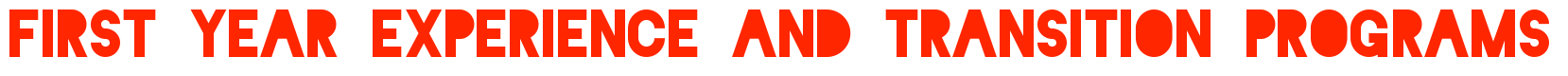 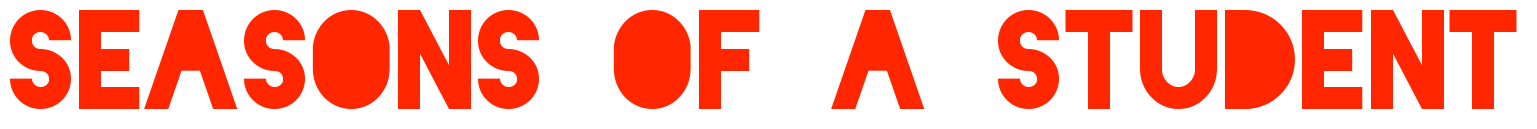 August25 – Writing Center Open House – 12p-2p – Andrews 102 26 – English Student Advisory Board Freshman Welcome – 2p-3p – Andrews 229 – Presented by the Department of English26 – Downtown 101 – Student Welcome Night – Tower Square (13th and P) – 5p-8p – Free Festival presented by businesses of Downtown Lincoln29 – Last day for full semester course registrationLast Day to drop a full semester course and receive 100% refund30 – LGBTQA+ Workshop Series – 11a-1p – NU Green Room – Every Tuesday of the Fall Semester – Presented by the LGBTQA+ Resource Center31 – Service-Learning Fair – 11a-1p – NU Plaza – Presented by Center for Civic Engagement31 – Explore Center Kick-Off – 3:30p-6p – Love Library South 127September1- Bree Newsome: Tearing Hate from the Sky – 7:30p – NU Centennial Room – Presented by UPC and OASIS2 – Last day to file a drop to remove a full semester course from student’s record5 – LABOR DAY6 – Pre Health Orientation – 2p-5p – Love Library South 221 – Presented by the Explore Center6 - UPC Poster and Print Sale – 9a-5p – NU The Crib - Presented by UPC7 – Choose Your Own Adventure: Creating a Major Exploration Plan – 4p-5p – Love Library South 221 - Presented by the Explore Center8 – Pre-Law Orientation – 4:30p-5:30p – Love Library South 221 - Presented by the Explore Center8 – 3rd Floor Open House – 3p-6p – NU 3rd Floor - Presented by the LGBTQA+ Resource Center and the Women’s Center8 – Carl Zimmer: “A Journey to the Center of the Brain” – 7:30 p – NU Auditorium - Presented by UPC13 – Husker Dialogues – Lied Center for Performing Arts - Presented by Center for Civic Engagement13 – UPC Membership Application – Last Day to Turn In14 – Preparing for the U.S. Job Search – 3:30p-5p – Presented by  Career Services – Regency Suite NU14 – Serving Communities Domestically and Internationally through Service-Study – 12pm – 222NU - Presented by Center for Civic Engagement15 – Career Creepin’ – 6p-7p – NU Regency A - Presented by the Explore Center15 – LGBTQA+ Resource  Fair – 12p-2p – NU Colonial Room - Presented by the LGBTQA+ Resource Center16 – Social Justice Supporter Workshop – 10a-12p – East Campus Union - Presented by the LGBTQA+ Resource Center19 – Values, Majors, and Careers – 4p-5p – Love Library South 221 - Presented by the Explore Center20 – Don’t Be Afraid of Your Own Job Shadow – 5:30p-6:30p – Love Library South 221 - Presented by the Explore Center22 – Backpacks to Briefcases – Career Fair Prep Night – 6p-8p – Presented by Career Services – Innovation Campus22 – Humanities on the Edge – 5:30p – Sheldon Museum of Art - Presented by the Department of English22 – How to Choose a Major – 2p-5p – Love Library South 221 - Presented by the Explore Center29 – How to Do Drag Workshop – 6p – Jackie Gaughan Unity Room - Presented by the LGBTQA+ Resource Center29 – UNL Homecoming Concert – 8p – East Campus Mall - Presented by UPC30 – Homecoming Parade – 5:30pOctober4 – EN Thompson Forum on World Issues – 7p - Presented by Center for Civic Engagement5 – Jericho Brown Reading – 7pm – NU Colonial Room - Presented by the LGBTQA+ Resource Center and the English Department5 – Jeremy Collins: “Drawn: The Art of Ascent” – 7:30p – NU Auditorium - Presented by UPC and OAC6 – LGBTQA+ History Month Dinner – 6:30p – The Cornhusker Hotel – Tickets must be purchased in advance - Presented by the LGBTQA+ Resource Center6 – Daniel Martin: Magician – 9:30p - NU Centennial Room - Presented by UPC10-14 – Women’s Center “Week Without Violence”13 – David Evershoff – 3:30p – Great Plains Art Museum - Presented by the Department of English13 – Humanities on the Edge – 5:30p – Sheldon Museum of Art - Presented by the Department of English 17-18 – FALL SEMESTER BREAK20 – Fall Education Fair – 9a-12p – Presented by Career Services – NU Ballroom20 – Wellness on Wheels – 8a-10a – East Campus Union – Presented by the University Health Center24 – Start of Priority Registration for Spring Semester25 – English and Film Studies Freshman Advising Event – 3:30p-6:30p – Andrews 229 - Presented by the Department of English25 – The Death Penalty in Nebraska: A Debate feat. Senator Colby Coash and Senator Beau McCoy – 3:30p – NU - Presented by Center for Civic Engagement27 – “The Great Gun Control Debate” with Dr. John Lott and Paul Helmke – 7:30p – East Campus Union – Great Plains Room - Presented by UPC27 – Wellness on Wheels – 8a-10a – City Campus Union - Presented by the University Health Center28 – Night of the Living Drag Show – 8p – NU Centennial Room - Presented by the LGBTQA+ Resource CenterNovember2 – Wellness on Wheels – 8a-10a - City Campus Union - Presented by the University Health Center3 – Wellness on Wheels – 8a-10a – East Campus Union - Presented by the University Health Center8 – ELECTION DAY9 – Start of Open Registration for Spring Semester9 – Michael Kimmel: “Mars & Venus, or Planet Earth: Women & Men in a New Millennium” – 7:30p – NU Auditorium - Presented by UPC10 – Career Conversations – 5:30p-7p – Presented by Career Services 11 – Tax Law Help Session – 2p-4p – 222 NU - Presented by Center for Civic Engagement12 – Barnes and Noble Fundraiser – 9a-10p – Barnes and Noble (5150 O Street) - Presented by the LGBTQA+ Resource Center17 – Neil Hilborn, Slam Poet: Performance – 7:30p – NU Auditorium - Presented by UPC30 – Elizabeth Acevedo, Slam Poet – 7:30p – NU Auditorium - Presented by UPCDecember2 – English Student Advisory Board End of Semester Celebration – 1:30p-3p – Andrews 229 - Presented by the Department of English5 – Goody Bag Distribution – 8:30a-2:30p – Andrews First Floor - Presented by the Department of English5-10 – Stress Free Zone – City Campus Union, East Campus Union, Love Learning Commons - Presented by the University Health Center10 – Last Day of ClassDECEMBER 17th THROUGH JANUARY 8th – WINTER BREAKJanuary9 – Spring Semester Begins16 – MARTIN LUTHER KING DAY16 – MLK Day of Service – 2p-4p – NU - Presented by Center for Civic Engagement17 – Last day for full semester course registrationLast day to drop a full semester course and receive 100% refund20 – Last day to file a drop to remove a full semester course from student’s recordFebruary12 – Last day to submit tuition and fees payment without penaltyMarch6 – Open Registration for Summer Sessions Begins15 – Spring Education Fair – 10a-2p – Presented by Career Services19-26 – SPRING VACATION27 – Start of Priority Registration for Fall SemesterApril12 – Start of Open Registration for Fall Semester29 – Last day of ClassMay6 – SUMMER VACATION BEGINS